          PONDICHERRY ENGINEERING COLLEGE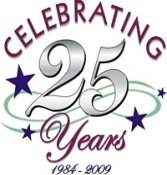 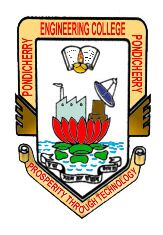       DEPARTMENT OF MATHEMATICS     Pillaichavadi, Puducherry – 605 014, India.           (Funded and established by the Government of Puducherry)www.pec.eduDr. R. SEKARProfessor of Mathematics							            June 27, 2014ToEditor in ChiefGlobal Journal of Mathematical AnalysisScience Publishing Corporation Dear Sir,          Sub: Our paper entitled “Stability analysis of Soret effect on thermohaline convection in 		      dusty ferrofluid saturating a Darcy porous medium” -reg.		I herewith enclose a copy of our paper entitled “Stability analysis of Soret effect on thermohaline convection in dusty ferrofluid saturating a Darcy porous medium” for publication in your esteemed journal.  Kindly do the needful.		With kind regards,									      Sincerely yours,									                    R. Sekar